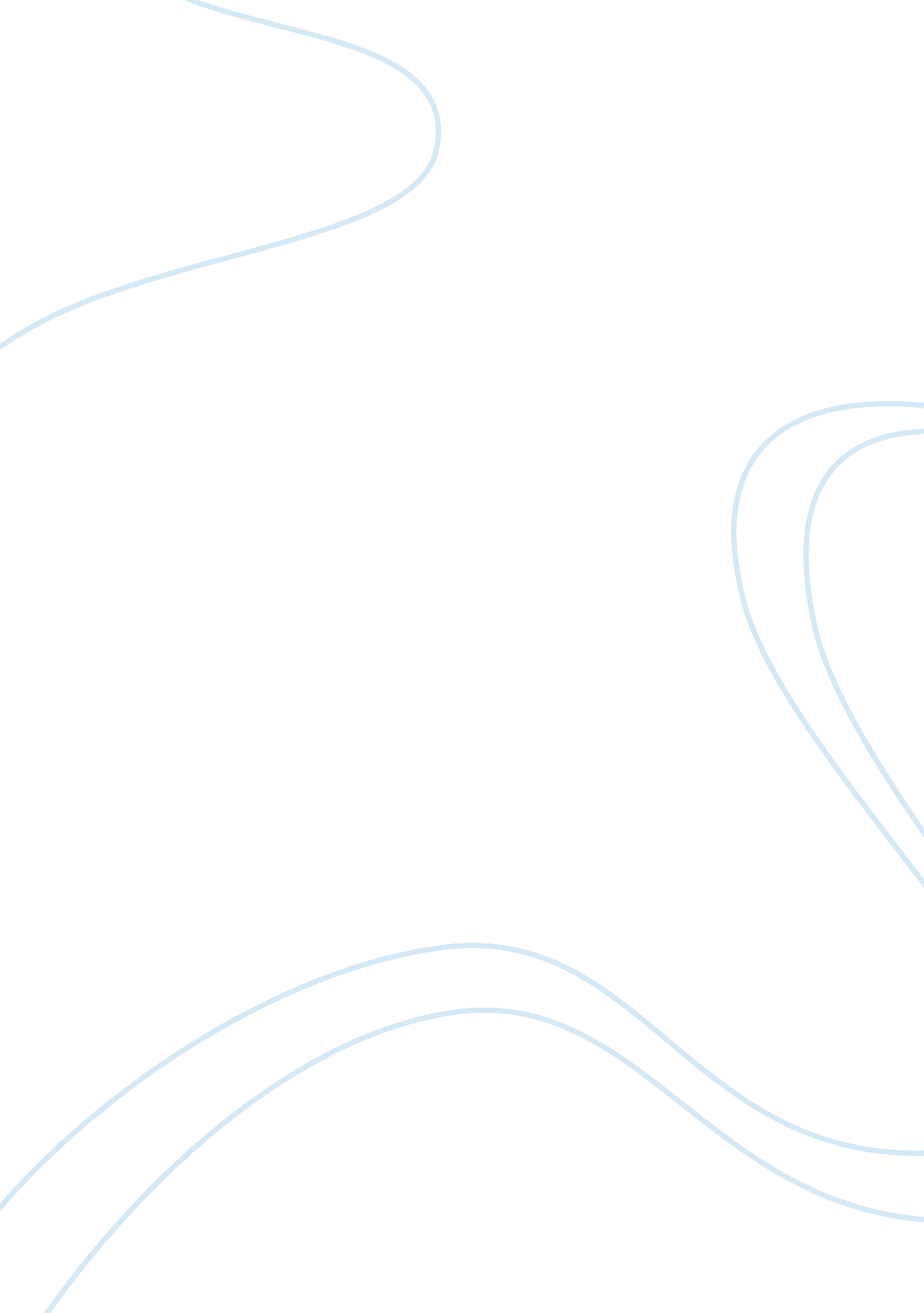 Begin writing your funeralPhilosophy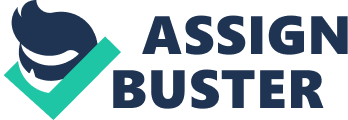 4 December My Funeral For my funeral, I do not want people to sit around and be sad. I want people to laugh, be happy and celebrate my life. Though I know for some people, it is hard for the purposes of offering closure, but I wish to be cremated. I do not want people standing over me critiquing how good I look while I lie in a coffin. I want pictures of me with my family and friends to surround the foyer in the entrance to a funeral home. Also, some of my favorite possessions and anything that incorporates my interests should also be in the funeral home. By my urn will be one large recent photograph of me. 
I want people to be able to write notes to my family and post them in a box about what their favorite memory with me was or perhaps how we met. I want my family and friends to be able to read these thing afterwards to be consoled. Funerals are not comfortable and I would hope that mine would be something that people would want to attend and not feel comfortable. I want people to hear my favorite songs playing in the background or at least songs that are uplifting such as “ Hallelujah” by Rufus Wainwright (2001). I wish for my closest friends and family members to stand up and tell funny things about me such as stories or my quirks. One thing I want read at my funeral would be something I have written so it is a personal note. Ideally, I would love to have it on video so it can be played. I also would really like for my family to compose clips of their favorite candidate photos of me so that it leaves people smiling. 
Works Cited 
Wainwright, Rufus. Hallelujah. DreamWorks Records, 2001. CD. 